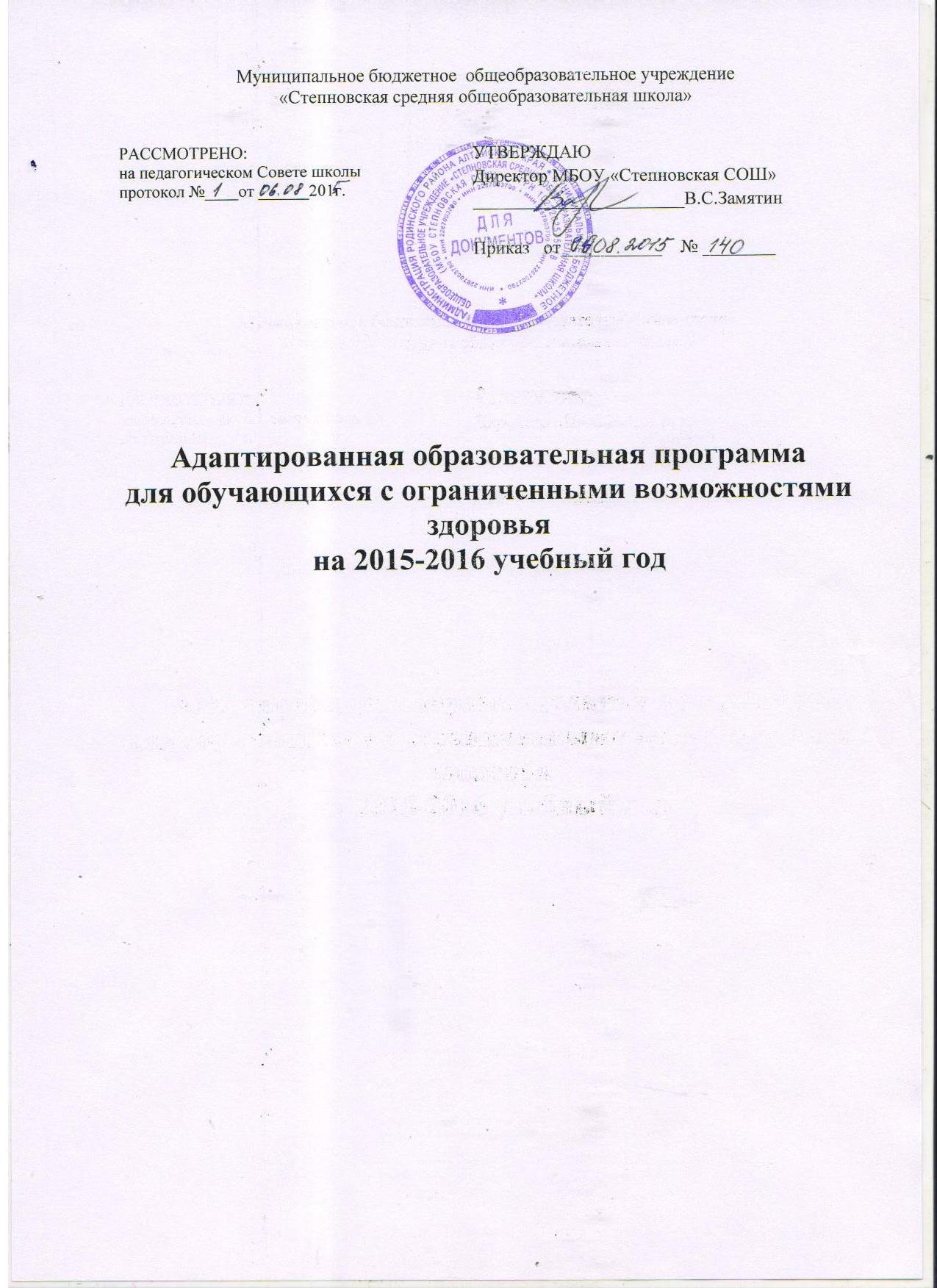 Содержание:Раздел I. Паспорт ПрограммыРаздел II. Концептуальные основы работы  МБОУ  «Степновская СОШ»с детьми с ОВЗ2.1.Характеристика контингента учащихсяс ОВЗ2.2.Характеристика режима образовательного процесса для детей с ОВЗ2.3.Научно-методическое, кадровое и материально-техническое обеспечение образовательного процессаобучающихся с ОВЗ2.4.Анализ образовательного пространства школы.2.5.Результаты воспитательной работы, участие в дополнительном образовании.
Раздел III. Приоритетные направления, цель и задачи работы школы с детьми с ОВЗ.Раздел IV. Основные подходы к организации образовательного пространства школы.4.1.Содержание образования для детей с ОВЗ.4.2.Организация психолого – медико- педагогического   и социального  сопровождения  обучающихся с ОВЗ в школе. 4.3.Организация воспитательной работы и дополнительного образования обучающихся с ОВЗ.4.4. Характеристика видов деятельности и задач, решаемых субъектами образовательного процесса для обучающихся с ОВЗ
4.5. Педагогические технологии, обеспечивающие реализацию программы4.6. Система аттестации обучающихся с ОВЗ.
4.7. Мониторинг образовательного процесса обучающихся в ОВЗ.Раздел V. Контроль и управление реализацией адаптированной образовательной программы.Приложения. Раздел I.   Паспорт ПрограммыРаздел II. Концептуальные основы работы школы с обучающимися с ограниченными возможностями здоровья.2.1. Характеристика контингента учащихся с ОВЗМуниципальное  бюджетное общеобразовательное учреждение «Степновская СОШ» образовано  как общеобразовательная школа. Однако современные социально-экономические условия, ФЗ «Об образовании в РФ» требуют организации в общеобразовательной школе инклюзивного образования, если на то есть запрос со стороны потребителей образовательных услуг. На закрепленной за МБОУ «Степновская СОШ»территории проживают четыре семьи с детьми с ОВЗ, которые изъявили желание обучать детей  по месту жительства в МБОУ «Степновская СОШ».По этой причине в 2015-2016 учебном году в состав контингента обучающихся входят5  учащихся – дети с ОВЗ:  дети с задержкой психического развития3 класс – 1 чел.дети с нарушением интеллекта (инвалидность)2 класс – 1 чел.7 класс – 1 челдети с нарушением опорно-двигательного аппарата(ДЦП)5 класс – 1 челВПС1 класс – 1 челДети с ЗПР – это преимущественно дети с нормальным интеллектом, у которых отсутствует мотивация к учебе, либо имеется отставание в овладении школьными навыками (чтения, письма, счета).Отсутствие концентрации и быстрое рассеивание внимания приводят к тому, что им трудно или невозможно функционировать в большой группе и самостоятельно выполнять задания.Кроме того, излишняя подвижность и эмоциональные проблемы являются причинами того, что эти дети, несмотря на их возможности, не достигают в школе желаемых результатов.Обучающемуся с ЗПР необходим хорошо структурированный материал.Для детей с ЗПР важно обучение без принуждения, основанное на интересе, успехе, доверии, рефлексии изученного материала. Важно, чтобы школьники через выполнение доступных по темпу и характеру, личностно ориентированных заданий поверили в свои возможности, испытали чувство успеха, которое должно стать сильнейшим мотивом, вызывающим желание учиться.   Дети с УО - это обучающиеся, имеющие серьезные  нарушения в интеллектуальном развитии и в условиях обучения в общеобразовательной школе требуют к себе самого пристального внимания. У этих детей наблюдается системное нарушение речи легкой степени,низкий уровень логического мышления, отсутствие оперативной и долговременной памяти.   В 2015-2016уч.г. дети с ОВЗ обучаются:в общеобразовательном классе  по адаптированной программе для детей с ЗПР 1 ученик в3 классе (повторное обучение, рекомендовано ПМПК);индивидуально на дому 1 ученик во 2 классе по специальной (коррекционной) образовательной школы VIII вида.Школа реализует в своей деятельности спектр образовательных услуг по программам: начального общего, основного общего, среднего общего и дополнительного образования 2.2.Характеристика режима образовательного процесса для детей с ОВЗ ( обучающихся инклюзивно в классах)Режим работы школы – 6 дней.Начало занятий в 8.00Продолжительность урока -  40 мин.Продолжительность перемен от 10-20 мин.Период обучения – 4 учебных четверти,  продолжительность учебного года 34 учебные недели.Начало дополнительного образования  –   с 13.00 - 17.00На коррекционные индивидуальные и групповые занятия по расписанию отводятся часы  в первую  и во вторую половину дня продолжительностью  30  минутФорма образования: очная, индивидуальное обучение на дому.Объем максимальной учебной нагрузки соответствует Санитарным нормам и правилам.В школе используются следующие формы организации учебного процесса: классно – урочная система, индивидуально-групповые занятия,  внеурочные видыдеятельности.Организация учебного процесса ведется  в целях охраны жизни и здоровья учащихся. Обучение и воспитание несут коррекционно-развивающий характер, сопровождаются в течение учебного года работой психолого-медико-социальной службы(консультации с психологом) В школе проводятся регулярные медосмотры. На уроках применяются  здоровьесберегающие технологии. Ежемесячно в школе проходят  дни здоровья, спортивные соревнования. Организован  летний отдых при школе.Внеурочная деятельность организована во второй половине дня через  работу по программам дополнительного образования.В учреждении существуют следующие меры безопасности:пожарная сигнализация, журнал  учета посетителей. С  учащиеся с ОВЗ постоянно проводятся беседы по технике безопасности, по ПДД, ППБ, тренинги.2.3. Научно-методическое, кадровое и материально-техническое обеспечение образовательного процесса для обучающихся с ОВЗ.В школе на 1 сентября 2015 года преподаёт 3человек, работающие с данной категорией детей.С ноября  в школу поступила многодетная семья, имеющая детей с ОВЗ. Все педагоги оказались задействованы в учебном процессе. Среди них нет специалистов, имеющих специальное образование для работы с детьми с ОВЗ,  поэтому педагоги повышают квалификацию на специальных курсах.С целью обеспечения освоения детьми с ограниченными возможностями здоровья основной образовательной Программы начального и основного общего образования, коррекции недостатков их   психического развития  введена в штатное расписание общеобразовательного учреждения 0,5 ставки педагога-психолог.Уровень знаний учителей  повышается за счет самообразования,организации и проведение семинаров, мастер классов, консультаций со специалистами,работающих в этой области. Материально-техническое оснащениеВ школе функционируют следующие кабинеты специального назначения: кабинет информатики, библиотека, спортзал, кабинет физики, кабинет химии и биологии, кабинет психолога,  комната психологической разгрузкиУчебно-методический комплекс.  В обучении детей с ОВЗ используются программы:Программы максимально адаптированы к условиям школы и возможностям учащихся. Программы учитывают особенности познавательной деятельности  с задержкой психического развития и умственно отсталых детей. Они направлены на разностороннее развитие личности учащихся, способствуют их умственному развитию, обеспечивают гражданское, нравственное, трудовое, эстетическое и физическое воспитание. Программы содержат материал, помогающий учащимся достичь того уровня общеобразовательных знаний и умений, трудовых навыков, который необходим им для социальной адаптации. В них конкретизированы пути и средства исправления недостатков общего, речевого, физического развития и нравственного воспитания умственно отсталых детей в процессе овладения каждым учебным предметом, а также в процессе трудового обучения.   Педагоги школы разрабатывают рабочие программы по всем предметам, адаптированные к виду программы.Учебники, используемые в образовательном процессе, прописаны в приложении к учебному плану общего образования для детей с ЗПР и детей с УО. Материально-техническое оснащение и УМК  не в полной мере создает  необходимые условия для реализации концепции инклюзивного образования.2.4. Анализ образовательного пространства школыОбразовательная  деятельность школы направлена на решение социальных задач, конкретных потребностей родителей и детей, учитывает четыре основополагающих принципа: научить жить, научить жить вместе, научить учиться, научить работать – социализация, трудовая реабилитация, адаптация в обществе учеников.	При работе с детьми с ОВЗ внимание уделяется  следующим моментам:- государственный заказ;- потребности учащихся;- ожидание родителей;- потребности педагогов;- удовлетворение ожиданий учреждений профессионального образования.Учителя,  работающие  с детьми с особыми образовательными потребностями,  проводят систематическое углубленное изучение обучающихся с целью выявления их индивидуальных особенностей и определения направлений развивающей работы, фиксируют динамику развития обучающихся, ведут учет освоения ими общеобразовательных программ,  заполняют на них карты сопровождения.Система специального обучения детей с ЗПР предусматривает проведение педагогом – психологом  индивидуальных коррекционных занятий с учащимися по программе дополнительного образования «Маленькими шагами к большому успеху» (начальная школа).Цели занятий – индивидуальная коррекция пробелов общего развития учащихся.Продолжительность обязательных коррекционных занятий с одним учеником не превышает 20-30 минут. В группы  объединены не более 3-х учеников, у которых обнаружены одинаковые пробелы или сходные затруднения в учебной деятельности. При проведении коррекционных занятий педагог – психолог  учитывает:-интерес ребенка к учению;-состояние психических процессов (внимания, памяти, мышления, речи);-работоспособность;-усидчивость;-темп работы;-умение самостоятельно преодолевать затруднения в решении поставленных задач;-принимать помощь учителя.Учащиеся, неудовлетворительно усваивающие учебный материал,привлекаются к индивидуальным занятиям с учителем – предметником.Содержание индивидуальных занятий  максимально направлено на развитие ученика. На занятиях  используются  различные виды практической деятельности: действия с реальными предметами, счетным материалом, используются  условно-графические схемы и графики что  дает возможность для широкой подготовки учащихся к решению разного типа задач: формирование пространственных представлений, умение сравнивать  и обобщать предметы явления, анализировать слова и предложения, различные структуры; осмысление учебных и художественных текстов; развитие навыков планирования собственной деятельности, контроля и словесного отчета. Формируются  с помощью предметно-практической деятельности понятия, которые будут иметь в своей основе четкие и яркие образы реальных предметов, представленных в разнообразных связях друг с другом (отношениях общности, последовательности, зависимости и д.р.)Специальная работа на занятиях посвящается коррекции недостаточно или неправильно сформировавшихся отдельных навыков и умений, например, коррекции каллиграфии (умения видеть строку, соблюдать размеры и элементы букв, правильно их соединять), техники чтения (плавности, беглости, выразительности), скорости, правильности списывания, умения составлять план и пересказ прочитанного. В некоторых случаях индивидуальные занятия необходимы для обучения приемам пользования отдельными дидактическими пособиями, схемами, графиками, таблицами, географической картой, а также алгоритмами действия по тем или иным правилам, образцам. Не менее важно индивидуальное обучение приемам запоминания стихотворений, отдельных правил или законов, таблицы умножения и др.2.5. Результаты воспитательной работы, участие в дополнительном образовании.  Система дополнительного образования в школе реализуется по физкультурно – спортивному, художественно – эстетическому, социально – педагогическому направлениям.   Основные цели дополнительного образования:- приобщение к нравственным и культурным ценностям;-компенсация органических возможностей детей в условиях общеобразовательной школы;- развитие творческих способностей;- осуществление физического и эстетического воспитания учащихся.    Каждому ребёнку в зависимости от индивидуальных особенностей определяются направления коррекционного воздействия в коллективах дополнительного образования.    Зачисление детей с ОВЗ в кружок, секцию, происходит с учётом личных желаний и интересов учащихся и родителей (законных представителей), а так же индивидуальных возможностей детей. При приёме в спортивные объединения необходимо медицинское заключение о состоянии здоровья учащихся.     Продолжительности занятий устанавливается в зависимости от возрастных и психологических особенностей учеников, допустимой нагрузки учащихся. Для школьников среднего и старшего  возрастов – 1ч. 30мин. (2 урока) образовательная программа реализуется педагогами посредством выполнения календарного учебного плана занятий в течение учебного года.Раздел III. Приоритетные направления, цель и задачи образовательного процесса в рамках инклюзивного образования.Выбор приоритетных направлений работы школы, определение цели и задач деятельности педагогического коллектива с детьми с ОВЗ определяется в зависимости от  специфических характеристик образовательного пространства школы, а именно:социальным заказом на обеспечение образовательных услуг для учащихся с ограниченными возможностями здоровья;индивидуальными возможностями, способностями и интересами учащихся с интеллектуальными нарушениями и  их родителей;реальным состоянием физического и нравственного здоровья учащихся; необходимостью поддерживать и развивать здоровый образ жизни;необходимостью активизировать становление ценностных ориентаций обучающихся через систему  воспитания и дополнительного образования, обеспечивающую содержательный образовательно-культурный досуг.Таким образом, организация инклюзивного образования в школе строится на принципах личностно-ориентированной педагогики, гуманизации образования и вариативности содержания образования. В данной адаптированной образовательной программе формируются следующие приоритетные направления деятельности педагогического коллектива:осуществление обучения и воспитания личности, способной адаптироваться к социуму и найти свое место в жизни;  сознающей ответственность перед семьей, обществом и государством, уважающей права, свободы других граждан, Конституцию и законы, способной к взаимопониманию и сотрудничеству между людьми, обеспечение непрерывности начального общего, основного общего специального (коррекционного) образования;создание условий для максимально эффективного развития (доразвития нарушенных функций) и социальной реабилитации учащегося с ограниченными возможностями здоровья, для осознанного выбора  им профессии через организацию углубленного трудового обучения, реализация дополнительного образования через систему внеурочной и внешкольной деятельности;обеспечение мер, повышающих эффективность социальной адаптации учащихся;создание условий для сохранения и укрепления физического и нравственного здоровья учащихся.Приоритетные направления в деятельности школы в вопросах инклюзивного образования могут быть реализованы лишь при четком, взаимодополняющем взаимодействии основных структурных блоков:педагогическая работа, обеспечивающая базовое образование в соответствии с требованиями образовательных программ; психологическая работа, обеспечивающая коррекционную направленность обучения и воспитания и   комфортность учащихся в рамках образовательного пространства школы;дополнительное образование;углубленная трудовая подготовка, направленная  на социализацию учащихся;воспитательная работа, обеспечивающая становление ценностных ориентаций личности;внедрение здоровьесберегающих технологий, обеспечивающих формирование стереотипа здорового образа жизни.Основнойцелью адаптированной образовательной программы является  создание в школе гуманной лечебно – педагогической среды с целью социально – персональной реабилитации детей с ОВЗ, в том числе и умственно отсталых учащихся и последующей их интеграции в современном социально – экономическом и культурно – нравственном пространстве. Адаптированная образовательная программа предусматривает решение основных задач:■ Обеспечение условий для реализации прав обучающихся с ОВЗ на получение бесплатного образования;■ Организация качественной коррекционно–реабилитационной работы с учащимися с различными  формами отклонений в развитии;■ Сохранение и укрепление здоровья обучающихся с ОВЗ на основе совершенствования образовательного процесса;■ Создание благоприятного психолого-педагогического климата для реализации индивидуальных способностей обучающихся с ОВЗ;■ Расширение материальной базы и ресурсного обеспечения школы для организации обучения детей с ОВЗ.;■ Совершенствование системы кадрового обеспечения.Адаптированная образовательная программа  МБОУ «Степновская СОШ»реализуется на двух ступенях образования:- первая ступень – начальное общее образование  – 4 года,- вторая ступень – основное    общее  образование – 5лет.Ожидаемые конечные результаты Программы. ■ Обеспечение высокого уровня качества образования для обучающихся в ОВЗ.■ Достижение высоких показателей коррекционной работы:-уменьшение количества детей с диагнозом ЗПР на ранней ступени обучения;- подготовка обучающихся к государственной (итоговой) аттестации;■ Организация качественного профессионально-трудового обучения для учащихся с УО.■ Взаимодействие с дошкольными образовательными учреждениями по вопросам ранней диагностики отклонений в развитии.■ Увеличение числа педагогических работников, задействованных в системе инклюзивного образования,  освоивших современные образовательные коррекционные технологии   ■ Обеспечение предметов адаптированной образовательной программы  электронными образовательными ресурсами  Содержание подготовки учащихся:- на первой ступени обучения - педагогический коллектив начальной школы призван: сформировать у детей желание и умение учиться; гуманизировать отношения между учащимися, учителями и учащимися; помочь детям с ОВЗ приобрести опыт общения и сотрудничества; мотивировать интерес к знаниям и самопознанию, коррегировать нарушенные познавательные процессы, заложить основы формирования личностных качеств, создать условия для охраны и укрепления физического и психического здоровья детей, обеспечения их эмоционального благополучия- на второй ступени обучения,  представляющей собой продолжение формирования познавательных интересов учащихся и их самообразовательных навыков, педагогический коллектив основной школы стремится заложить фундамент общей образовательной подготовки школьников, необходимый для освоения общеобразовательной программы (в случае отсутствия у ребенка отклонений в умственном развитии), профессионально -- трудового обучения и выбора учащимся направления профессиональной подготовки (дети с УО)  с учетом собственных способностей и возможностей; создать условия для самовыражения учащихся на учебных и внеучебных занятиях в школе. Раздел 4. Подходы и организация образовательного пространства школы.
4.1. Содержание базового образования в школе.Учебные планы составлены для всех образовательных программ:- Учебный план общего образования для детей с ЗПР ;- Учебный план общего образования для детей с ЗПР, реализующий ФГОС НОО;- Учебный план общего образования для детей с ЗПР, обучающихся в общеобразовательных классах;- Учебный план общего образования для детей с УО;-Индивидуальные учебные планы общего образования для детей, обучающихся индивидуально на дому.4.2.Организация психолого – медико - педагогического   и социального  сопровождения  обучающихся с ОВЗ в школе. Психологическое сопровождение образовательного процесса реализуется во время проведения коррекционной работы на уроках и во внеурочное время. Психолого-медико-педагогический консилиум осуществляет  сопровождение учащихся на протяжении всего периода обучения в школе, консультирование всех участников педагогического процесса и пропагандирование дефектологических знаний.В школе складывается система лечебно - оздоровительной работы, направленная на сохранение и укрепление здоровья учащихся, которая включает в себя следующие мероприятия: мониторинг состояния здоровья учащихся; просветительскую работу с учащимися и родителями; создание здоровьесберегающей среды, предполагающей соблюдение охранительного режима, санитарных норм и правил, введение в учебно-воспитательный процесс здоровьесберегающих технологий, проведение спортивных мероприятий и  праздников.Все педагоги, работающие с детьми с ОВЗ, ведут наблюдение за развитием, особенностями психических функций каждого ребенка, классные руководители фиксируют это в дневниках психолого-педагогических наблюдений за развитием ученика, что позволяет всем педагогам изучить прошлый опыт и на нем строить коррекцию и проводить корригирующие мероприятия.Социально-педагогическое сопровождение обучающегося осуществляется  классными руководителями и учителями. В школе уделяется большое внимание профилактике правонарушений, ведется  индивидуальная работа с учащимися группы риска,  осуществляется контроль посещаемости данными учащимися школьных занятий, организуются встречи с инспекторами КДН, встречи с родителями, консультации педагога – психолога, обследование семей. Разработана и внедряется в действие программа по защите прав детей, предупреждению правонарушений и преступлений, профилактике курения и алкоголизма, токсикомании и наркомании среди учащихся с ОВЗ в том числе.На психолого-медико-педагогическую  службу возложена обязанность отслеживать уровень психического и психологического развития учащихся; вести коррекцию познавательных процессов, личностного и эмоционально-волевого развития детей,оказывать  психологическую помощь учащимся,  имеющим трудности в поведении и  общении; своевременно выявлять социально - дезодаптированные семьи и оказывать психологическую поддержку детям из них.вести мониторинг  уровня физического здоровья детей с последующими рекомендациями по снижению (в случае необходимости) объема домашних заданий, выбора форм занятий, перевода на индивидуальный учебный план.4.3. Содержание   воспитания и дополнительного образования в школе.   Воспитательная работа в школе с детьми с ОВЗ рассматривается как наиболее важное взаимодействие и сотрудничество всех субъектов учебно-воспитательного процесса в культурной среде. Моделируемая нами культурная среда школы ориентируется в первую очередь на нравственное саморазвитие и самоопределение школьников в ходе овладения знаниями, на развитие их мышления, чувств и личного опыта.   Чтобы преодолеть социальную изоляцию детей с ОВЗ, в том числе с нарушением интеллекта, мы расширяем воспитательное пространство школы за счёт дополнительного образования.   Система дополнительного образования школы включает в себя творческие и спортивные объединения. Дополнительное образование реализуется по нескольким традиционным направлениям, охватывает все группы обучающихся с ОВЗ:- художественно – эстетическое («Театр и дети», «Волшебный мир творчества», «Играем и поем»);-общеинтеллектуальное («Инфознайка», «Удивительный мир информатики», «Шахматы», «В мире цифр и уравнений»);- спортивное («Подвижные игры»);- социально – педагогическое(«В школу с улыбкой», «Путь к успеху», «Мир вокруг нас»)Организация дополнительного образования, связанного с внеурочной работой, повышает эффективность педагогического процесса, позволяет осуществлять не только подготовку учащихся к школе, но и включать ребят в жизнь, даёт возможность корректировать нарушенное развитие учащихся.   Занятия дополнительного образования проводятся в школе.   Организуя  дополнительное образование детей с ОВЗ в школе, осуществляя выбор форм проведения занятий, отбирая содержание образования, педагогический коллектив ориентируется на требования педагогической целесообразности организации детей. Существенным моментом является то, что, на наш взгляд, дополнительное образование не есть что – то второстепенное по отношению к базовому, а является логическим продолжением его. Дополнительное образование детей несёт на себе основную ответственность за обновление содержания образования и его индивидуализацию. Выбирая из предложенных занятий то, которое больше всего отвечает индивидуальным интересам, возможностям и способностям, ученик реализует внутреннее желание деятельности и интерес к ней.4.4.Характеристика видов деятельности и задач, решаемых субъектами образовательного процесса. Начальное общее образованиеВиды деятельности  младшего школьника:индивидуальная и коллективная  учебная деятельность  игровая деятельность творческая деятельность (конструирование), трудовая деятельность (самообслуживание, участие в общественно-полезном труде)спортивная деятельность (освоение основ физической культуры, знакомство с различными видами спорта, опыт участия в спортивных соревнованиях).Задачи, решаемые младшими  школьниками в разных видах  деятельности  научиться решать  поставленные учителем цели; научиться контролировать и оценивать свою учебную работу;овладеть коллективными формами учебной работы и соответствующими социальными навыками;овладеть различными видами игры;научиться доводить начатое (для УО – простое) дело до конца;приобрести навыки самообслуживания, овладеть простыми трудовыми действиями и операциями на уроках труда (технологии);приобрести опыт взаимодействия со взрослыми и детьми, освоить нормы этикета, научиться правильно выражать свои мысли и чувства.Задачи, решаемые педагогами:реализовать образовательную программу начальной школы в  разнообразных организационно-учебных  формах (уроки, занятия,  игры, практики, конкурсы, соревнования)обеспечить комфортные условия смены  ведущей деятельности – игровой на учебную.обеспечить условия формирования учебной деятельности, для чего организовать постановку учебных целей, побуждать и поддерживать детские инициативы, осуществлять функции контроля и оценки, создать пространство для социальных практик младших школьников  и приобщения их к общественно значимым делам. Основное  общее образование Виды деятельности  школьника:индивидуальная и коллективная  учебная деятельность проектная деятельность, ориентированная на получение социально-значимого продукта,социальная деятельность, творческая деятельность (художественное, техническое и другое творчество), направленная на самореализацию и самосознание,спортивная деятельность Задачи, решаемые подростками в разных видах  деятельности  научиться самостоятельно планировать учебную работу, осуществлять целеполагание в знакомых видах деятельности совместно с педагогом,научиться осуществлять контроль и   оценку собственного участия в разных видах деятельности,выстроить адекватное представление о собственном месте в мире, осознать собственные предпочтения и возможности;  научиться адекватно выражать и воспринимать себя: свои мысли, ощущения, переживания, чувства. научиться эффективно взаимодействовать со сверстниками, взрослыми и младшими детьми, осуществляя разнообразную совместную деятельность с ними.Задачи, решаемые педагогами:реализовать  образовательную программу основной школы в  разнообразных организационно-учебных  формах, подготовить учащихся к выбору профессии,организовать систему социальной жизнедеятельности   создать пространство для реализации подростков, проявления инициативных действий.  4.5.Педагогические технологии, обеспечивающие реализацию программы.Подбор образовательных технологий основан на учете психофизиологических особенностей учащихся с ОВЗ.  В своей образовательной деятельности, направленной на гармоничное развитие личности ребенка с ограниченными возможностями здоровья, учителя используют следующие педагогические технологии:Система аттестации учащихся.В школе принята 5-бальная система отметок всех работ детей с ОВЗ. Требования, предъявляемые к учащимся, согласуются с требованиями образовательных программ  и рекомендациями по оценке знаний, умений и навыков учащихся. Ответственность за объективность оценки знаний учащихся возлагается на учителя. Вопросы качества обучения учащихся контролируется по плану внутри школьного контроля.Ведущими формами промежуточной  и итоговой аттестации являются:мониторинг знаний, умений и навыков по предметам инвариантной части учебного плана;административные контрольные работы инвариантной части учебного плана;мониторинг знаний, умений и навыков учащихся по предметам вариативной части учебного плана;мониторинг уровня развития учащихся (совместно с психологической и логопедической службой).Мониторинг образовательного процесса.Раздел V . Контроль и управление реализации образовательной программы в школе 
                Контроль реализации образовательной программы  основывается на системе управления Школой, исходит из необходимости постоянно осуществлять научно-педагогический поиск в выбранном направлении, корректировать программы обучения, воспитания и развития, осуществлять методическое сопровождение образовательного процесса. В управление Школой на полноправной основе включается методический совет, являющийся одновременно и экспертным советом. Методический совет Школы проводит экспертную оценку программ, учебных планов, внедряемых в образовательный процесс, на основе анализа результатов деятельности коллектива по всем направлениям. Методический совет   дает научное обоснование рекомендации по изменению содержания образования, выбора средств и методов обучения, воспитания, развития. Система внутришкольного контроля включает в себя мероприятия, позволяющие получить реальные данные по состоянию образовательного процесса в школе в целом.Цель внутришкольного контроля: обеспечить уровень преподавания и качества обучения, воспитания и развития учащихся соответствующие требованиям, предъявляемым к коррекционному образованию и позволяющие создать гуманную лечебно-озлдоровтельную коррекционно-развивающую  образовательную среду.Задачи внутришкольного контроля:осуществлять контроль: за достижением учащегося уровня обученности в соответствии с требованиями образовательных программ; за обеспечением содержания образования в соответствии с требованиями образовательных программ; за выполнением программ инвариантной части учебного плана;за выполнением программ вариативной части учебного плана; за качеством преподавания, методическим уровнем и повышением квалификации педагогов; за организацией преемственности в преподавании и обучении между I, II   ступенями обучения; за соблюдением санитарно – гигиенических требований к образовательному процессу; за осуществлением взаимосвязи основного базового и дополнительного образования;предъявлять требования к преподаванию, соответствующего программе развития целостной образовательной среды.Главным итогом проведенного внутришкольного контроля будет достижение всеми учащимися уровня обученности, соответствующего его психофизическим возможностям, готовность учащихся к  освоению профессии.Внутришкольный контроль за образовательным процессом осуществляется по традиционным направлениям:1. Контроль за качеством преподавания.выполнение учебных программ;эффективность урока;методический уровень учитель, рост профессионального мастерства;обеспеченность учебным и дидактическим материалом;индивидуальная работа с детьми;соответствие преподавания Программе развития школы;выполнение санитарно – гигиенических требований.2. Контроль за качеством обучения.уровень знаний, умений и навыков учащихся;достижение государственных образовательных стандартов;навыки самостоятельного познания учащихся;готовность к освоению содержания образования по предметам художественно – эстетического цикла.3. Контроль за ведением школьной документации.ведение школьных журналов;ведение ученических дневников;ведение ученических тетрадей;оформление личных дел учащихся.План работы внутришкольного контроля согласуется с приоритетными направлениями работы Школы.Формирование плана внутришкольного контроля производится на основе анализа данных диагностических срезов знаний, мониторинга образовательной деятельности школы.Ежегодный план внутришкольного контроля является самостоятельным локальным актом школы.Модель выпускника школыВыпускник начальной школы  - это ученик,  который успешно освоил образовательную программу начальной школы;у которого есть потребность выполнять правила для учащихся; у которого  есть опыт участия в подготовке и проведении общественно полезных дел, который  способен сопереживать, сочувствовать, проявлять внимание к другим людям, животным, природе;который стремится  стать сильным, быстрым, ловким и закаленным.Воспитанник школы:овладение общеучебными умениями и навыками;овладение навыками общения и основами гигиены и здорового образа жизни,сформированность психических процессов, восприятие и понимание таких ценностей, как «школа», «учитель» «товарищ»соблюдение порядка и дисциплины в школе и общественных местах;Семьянин:восприятие себя членом семьи;психофизическое здоровье,Член сообщества:овладение простейшими коммуникативными умениями и навыками: умение говорить, слушать, сопереживать, сочувствовать,наличие потребности выполнять правила для уч-ся, умение и стремление различать хорошие и плохие поступки людей, правильно оценивать свои действия и поведение одноклассников.Гражданин:- проявление внимания и интереса к другим людям, окружающей природе, животному миру, - обретение опыта участия в подготовке и проведении общественно полезных дел, - активное участие в жизнедеятельности класса и школы. Выпускник основной школы – это социально адаптированный человек, соблюдающий нормы общественного поведения, владеющий коммуникативными навыками. Это профессионально – определившаяся личность с развитыми творческими способностями; личность, умеющая принимать решения с учетом жизненных обстоятельств и реализовать свои способности наиболее эффективными для себя и окружающих способами, ведущими к постоянному успеху, самореализации и  самоактуализации.Воспитанник школы:- уровень образовательных способностей, успеваемость;- участие в коллективных, творческих  делах школы;- внешностные показатели поведения. - сформированность психических процессов.Семьянин:- социальный статус семьи;- психофизическое здоровье.Член сообщества:- участие в досуговой деятельности;- характер межличностных отношений в коллективе.Гражданин:- сформированность правосознания, человеческих качеств личности,- профессиональная ориентация;- участие в самоуправлении.Индивидуальность:направленность и особенности личности;гражданская позиция;способность интегрироваться в различные социальные сферы.Наименование   ПрограммыАдаптированная образовательная программа для обучающихся с ограниченными возможностями здоровья (далее ОВЗ)  МБОУ «Степновская СОШ»Основания для разработки Программы В своей деятельности школа руководствуется Уставом, федеральными законами, указами и распоряжениями Правительства Российской Федерации, постановлениями и распоряжениями Правительства Российской Федерации, международными актами в области защиты прав ребенка и его законных интересов. Программа  разработана на основе нормативно-правовой базы: -  Федерального закона №273ФЗ от 29.12.2012г. «Об образовании в РФ»-Санитарные правила СанПиН 2.4.2.2821-10 «Санитарно-эпидемиологические требования к условиям и организации обучения в общеобразовательных учреждениях» (постановление Главного санитарного врача России от 29.12.2010 г. «№ 189, зарегистрированное в Минюсте России 03.03.2011 г. № 189).- Конституции РФ - Конвенции о правах ребенка - Закона РФ "Об основных гарантиях прав ребенка"Стратегическая цель ПрограммыСоздание в МБОУ «Степновская СОШ» гуманной адаптированной среды для детей с задержкой психического развития (далее ЗПР) и особой лечебно-  педагогической среды для умственно отсталых (далее УО) учащихся с целью социально – персональной реабилитации их и последующей  интеграции в современном социально – экономическом и культурно - нравственном пространстве.Стратегические задачи ПрограммыОбеспечение условий для реализации прав обучающихся с ОВЗ на получение бесплатного образования;Организация качественной коррекционно–реабилитационной работы с учащимися с различными  формами отклонений в развитии;Сохранение и укрепление здоровья обучающихся с ОВЗ на основе совершенствования образовательного процесса;Создание благоприятного психолого-педагогического климата для реализации индивидуальных способностей обучающихся с ОВЗ;Расширение материальной базы и ресурсного обеспечения школы для организации обучения детей с ОВЗ.;Совершенствование системы кадрового обеспечения.Сроки реализации Программы2015-1016учебный год.Основные мероприятия программыСоздание в школе условий, необходимых для получения обучающимися с ОВЗ, в том числе и умственно отсталыми обучающимися  академического уровня общеобразовательных и трудовых знаний, умений и навыков, необходимых для успешной адаптации данной категории детей в постшкольном  пространстве.Качественная организация социально – персональной реабилитации школьников с умственной отсталостью.Формирование у школьников умения строить свою жизнедеятельность в культурных, цивилизованных формах: привитие способности к саморегуляции своей деятельности, отношений, поведения; привитие доброжелательности, терпимости, сострадания, сопереживания.Создание безопасных условий для обучения и воспитания учащихся.Сохранение и укрепление здоровья обучающихся на основе совершенствования образовательного процесса.Качественное повышение уровня профессионализма педагогов, работающих с обучающимися с ОВЗ.Источники    финансирования ПрограммыМуниципальный бюджет, внебюджетные средства образовательного учреждения.Ожидаемые результаты реализации Программы и показатели социально-экономической эффективностиОбеспечение высокого уровня качества образования для обучающихся в ОВЗ.Достижение высоких показателей коррекционной работы:-уменьшение количества детей с диагнозом «обучение по общеобразовательной программе для детей с ЗПР» на ранней ступени обучения;- подготовка обучающихся к государственной (итоговой) аттестации;.Увеличение числа педагогических работников, задействованных в системе инклюзивного образования,  освоивших современные образовательные коррекционные технологииОбеспечение предметов адаптированной образовательной программы  электронными образовательными ресурсами  Система организации контроля исполнения ПрограммыУправление реализацией адаптированной образовательной программы осуществляют администрация школы, Педагогический совет.ЗПРУООбщеобразовательные программыПрограммы специальных (коррекционных) образовательных учреждений VIII вида 5-9 классы. Под ред. В.В.ВоронковойСоциальный заказПредполагаемые пути его реализацииСтепень выполнения заказаСохранение и укрепление здоровья детей- диагностика физического, психического, нравственного здоровья учащихся;- работа школьного ПМПК;- листок здоровья класса;- диспансеризация учащихся в соответствии с графиком ОВП;- улучшение медицинского обслуживания;- создание щадящего и охранительного режима образовательного процесса;- развитие спортивно-оздоровительной работы;- организация питания;- физкультминутки;- игровые зоны в классах;- проведение Дней здоровья;- участие в спортивных мероприятиях школы и района- контроль питания школьной комиссией, администрацией.2. Качественное и эффективное образование.- общеобразовательное обучение;- профильное трудовое образование;- работа по индивидуальным учебным планам;- индивидуальное обучение на дому3. Расширить возможности дополнительного образования.- усиление гуманистического, культурологического, нравственного  аспекта дополнительного образования.-  внедрение новых курсов доп. образования в школе;- участие в районных  конкурсах;4.Социализация учащихся- нравственное воспитание;-социально-бытовая ориентация;- классные часы;- родительские собрания;- посещение театров, выставок;- экскурсии;- знакомство с базовыми предприятиями;- посещение Дней открытых дверей в колледжах,  ПТУ;- занятия с выходом на социальные объекты;5. Совершенство-вание методической работы в школе.- расширение поисковых методик, использование современных педагогических технологий (в том числе информационных);- усиление  направления методик на развитие коммуникабельности, диалоговой культуры общения;- взаимопосещение уроков, организация открытых уроков, семинаров;- факультативная, внеурочная деятельность, занятия в библиотеке;- сюжетные игры, праздники;6. Совершенство-вание предметной среды- создание комфортных условий  жизнедеятельности учителей и учащихся в школе, культуры школьного быта;- оформление ОУ работами детей,- организация выставок;- совершенствование классных комнат;-оборудование и переоборудование помещений школы;7. Совершенство-вание организационно-управленческого компонента.- усиление культуры управления;- обеспечение функциональной психолого-медико-педагогической службы.- постоянная модернизация системы управления, разработка функцио-нальных обязанностей всех управ-ленческих единиц, положений обо всех структурах;- планирование работы всех единиц и структур;- повышение роли педсоветов, МО, планирование их работы, контроль выполнения решений.Традиционные технологии:обязательные этапы на уроке:- проверка усвоения пройденного;- объяснение нового материала;- закрепление полученных знаний;- домашние заданияТехнологии активных форм и методов:виды уроков:- уроки - путешествия;- уроки-сказки;-  игра по станциям;-  путешествиеТехнологии активных форм и методов:- игровые технологии; - проектная технология;- работа в парах и группах;Здоровьесберегающие технологии:-  психолого-педагогические приемы здоровьесбережения- технологии телесно-ориентированного подходаАвторские педагогические технологии:- технологии индивидуального и дифференцированного подхода Технологии организации внеучебнойдеятельности:- коллективно-творческие дела - социального самоопределения - социализации личности  Критерии и компоненты образовательного мониторинга Показатели критериевПериодичность контроляОбъект изученияОтветственныйКачество образования.Уровень освоения образовательной программы (контрольные работы, проверка техники чтения)Итоговая государственная аттестация1 раз в четвертьИюньЗУН УУДУчитель, рук. МОУчительЗаместитель директора по УВРДинамика развития психических функций и эмоционально - волевой сферыСостояние высших нервных процессов (листы динамики развития)сентябрьПсихические функции уч-сяпсихолог, учительСостояние здоровьябол  учащихсяФизическое развитие учащихся Психосоматическое здоровье учащихся (медосмотр, листки здоровья и физического развития, данные о пропусках уроков по болезни, комфортность обучения, уровень адаптации к обучению в школе, уровень школьной тревожности).Сентябрь, майУчащиеся Учитель физкультуры, классный руководительУровень воспитанности учащихсяСформированность интегративных качеств личности.Количество учащихся, состоящих на учете в КДН.Выявление учащихся группы риска.Сентябрь, апрель2 раза в год1 раз в четвертьУчащиеся Классный руководительЗаместитель директора по ВРСоциальное положение учащихсяСостав учащихся по уровню материального и морального благополучия (социальный паспорт класса).СентябрьУчащиеся  Классный руководительСтепень социализации и трудовой адаптацииДанные социометрии, Результаты трудоустройства, Результаты участия учащихся школы в различных предметных конкурсахДва раза в год1 раз в годУчитель трудового обучения,  Классный руководитель